          《在线课堂》学习单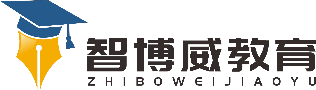 班级：                姓名：                 单元数学3年级上册第6单元《多位数乘一位数》课题多位数乘一位数的笔算（一次进位）温故知新列竖式计算。12×4=        243×2=         241×2=自主攀登列竖式计算28×3=           217×4=    52×3=           162×4= 稳中有升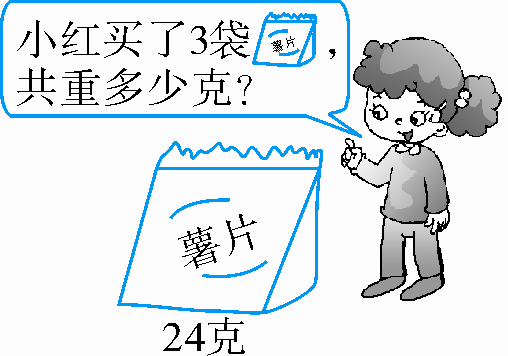 说句心里话